Verpleegkundig Rekenen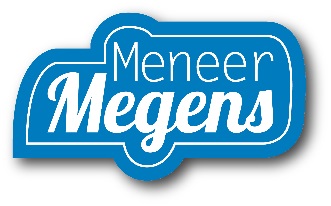 Infusie & Transfusiewww.meneermegens.nlVraag 1. Een cliënt krijgt continu sondevoeding. Er wordt gebruik gemaakt van een voedingspomp. De cliënt krijgt 3 liter per 20 uur.Op hoeveel ml per uur stel je de pomp in? (rond af op hele ml)Vraag 2. Een cliënt krijgt continu 800 ml sondevoeding per 8 uur. Met behulp van een druppelregelaar wordt de snelheid ingesteld.Op hoeveel druppels per minuut stel je de regelaar in, uitgaande van 20 druppels/ml? (rond af op hele druppels)Vraag 3. Sonde voorschrift: 	500 ml glucose 5% in 4 uur toedienenWat is de druppelsnelheid per minuut? (Rond af op hele druppels)Vraag 4. Cliënt krijgt 800 ml sondevoeding verdeelt over 2 porties. De voeding loopt per portie 2 uur in.Hoeveel ml per uur krijgt de cliënt? Hoeveel druppels per minuut moet je de voedingspomp instellen?Vraag 5.De patiënt krijgt via een perfusor/spuitpomp 192 mg furosemide per 24 uur. Je hebt ampullen van furosemide van 100 mg/5 ml. Je moet een oplossing van 5 mg/ml maken. In de spuit gaat 50 ml.Hoeveel ml furosemide neem je? Hoeveel ml NaCI 0,9% voeg je toe aan de spuit? Hoeveel mg furosemide krijgt de patiënt per uur? Op welke snelheid stel je de pomp in? Vraag 6.Anne krijgt van de arts via een perfusor/spuitpomp 168 mg furosemide per 24 uur voorgeschreven. Aanwezig op de afdeling zijn ampullen van furosemide van 200 mg/8 ml. Je moet een oplossing van 5 mg/ml maken. In de spuit gaat 50 ml.Hoeveel ml furosemide neem je? Hoeveel ml NaCI 0,9% voeg je toe aan de spuit? Hoeveel mg furosemide krijgt Anne per uur? Op welke snelheid stel je de pomp in? Vraag 7.Je beschikt over een Morfineoplossing van 6 %.   De arts schrijft 90 mg voor. Hoeveel ml geef je?Vraag 8. Je moet een zorgvrager 150 mg Euphylline geven. Je beschikt over een 5 % oplossing. Hoeveel ml geef je?Vraag 9.Aanwezig:      Pethidineoplossing     (4 ml = 40 mg) De zorgvrager moet 20 mg hebben. Hoeveel ml geef je?Vraag 10. Aanwezig:      Morfineoplossing(5 ml = 150 mg) De zorgvrager moet 45 mg hebben. Hoeveel ml geef je?Vraag 11. Je moet een bewoner 70 eenheden Insuline geven. Je hebt in voorraad een ampul waarop staat: 1ml = 100IE. Hoeveel ml spuit je dan?Vraag 12. Je moet 40 IE Insuline injecteren. Je hebt in voorraad ampullen met 120 IE= 3ml. Hoeveel ml geef je?  